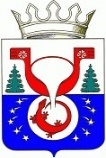 ТЕРРИТОРИАЛЬНАЯ ИЗБИРАТЕЛЬНАЯ КОМИССИЯОМУТНИНСКОГО РАЙОНАКИРОВСКОЙ ОБЛАСТИПОСТАНОВЛЕНИЕг. ОмутнинскО внесении изменений                                                                                                                                 в состав участковой избирательной комиссии                                               Омутнинского района №772В соответствии со статьями 26, 27, 29 Федерального закона «Об основных гарантиях избирательных прав и права на участие в референдуме граждан Российской Федерации» территориальная избирательная комиссия Омутнинского района Кировской области ПОСТАНОВЛЯЕТ:Освободить Вохминцеву Елену Александровну  от обязанностей председателя участковой избирательной комиссии №772.Освободить :Вохминцеву Елену Александровну от обязанностей члена участковой избирательной комиссии №772 с правом решающего голоса до истечения срока полномочий;Исупову Татьяну Аркадьевну от обязанностей члена участковой избирательной комиссии №772 с правом решающего голоса до истечения срока полномочий;Одегову Светлану Михайловну от обязанностей члена участковой избирательной комиссии №772 с правом решающего голоса до истечения срока полномочий.Назначить членом участковой избирательной комиссии №772 с правом решающего голоса :Сикову Елену Николаевну, 3 апреля 1967 года рождения, среднее профессиональное,  временно неработающая,  для назначения в состав комиссии предложена Омутнинским местным отделением Всероссийской политической партии "Единая Россия";Казакову Елену Юрьевну, 17 декабря 1986 года рождения, образование среднее профессиональное, ИП, менеджер,  для назначения в состав комиссии предложена собранием избирателей;Ходыреву Ирину Юрьевну, 16 мая 1983 года рождения, образование высшее профессиональное, МУП ЖКХ "Песковский коммунальник", Бухгалтер по учету и расчету платежей,  для назначения в состав комиссии предложена Кировским региональным отделением Политической партии "Российская  объединенная демократическая партия "ЯБЛОКО".4. Назначить председателем участковой избирательной комиссии №772 Меркушеву Елену Ивановну.5. Опубликовать настоящее постановление на официальном Интернет - сайте муниципального образования Омутнинский муниципальный район Кировской области (omutninsky.ru).15.08.2022№51/498Председатель территориальной избирательной комиссии Омутнинского района Е.В.СуровцеваСекретарьтерриториальной избирательной комиссии Омутнинского района  Е.И. Корякина